Приложение 1Заявка на участие в конкурсе на лучший скворечник / домик для птиц / кормушу «СКВОРЕЧНИКfest» Отправляя заявку, Вы подтверждаете, что ознакомлены с Положением о конкурсе и принимаете все его пункты.Не забудьте заполнить и отправить согласие на обработку персональных данных вас и/или вашего ребенка. Форма согласия в Приложении 2.Приложение 2Заявка заполняется, распечатывается и отправляется сканированным документомСогласие родителей на обработку персональных данных         несовершеннолетнего участника  		,проживающий(-ая) (фамилия, имя, отчество — мать, отец или другой законный представитель)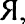 по адресу							, в      соответствии с Федеральным законом «О персональных данных», даю согласие на обработку, включая сбор, систематизацию, накопление, хранение, уточнение, (обновление, изменение), использование персональных данных моей (-его) дочери (сына)(фамилия, имя, отчество несовершеннолетнего)чьим законным представителем я являюсь, а именно: фамилии, имени, отчества; даты рождения, места учебы, специальности, класса (курса) обучения. Также даю согласие на фото- и видеосъемку моего ребенка и дальнейшее использование фото и видеоматериалов для освещения хода и результатов конкурса «СкворечникFest».Прошу считать данные сведения общедоступными. Настоящее согласие вступает в силу со дня его подписания и действует без ограничения его срока.Согласие может быть отозвано мною в любое время на основании моего письменного заявления.«	»	2022 г.	 		 	(дата)	(подпись) 	(фамилия, имя, отчество) Согласие на обработку персональных данных         совершеннолетнего участникаЯ, _________________________________________________________________, проживающий (-ая)(фамилия, имя, отчество)по адресу   	(адрес регистрации)наименование документа, удостоверяющего личность   	                                                                               серия	номер	вы дан _____________________________________________________дата выдачи_____________________ в      соответствии с Федеральным законом «О персональных данных», даю согласие на обработку следующих моих персональных данных, включая сбор, систематизацию, накопление, хранение, уточнение, (обновление, изменение), использование персональных данных.Также даю согласие на фото- и видеосъемку себя и дальнейшее использование фото и видеоматериалов для освещения хода и результатов конкурса «СкворечникFest».Прошу считать данные сведения общедоступными. Настоящее согласие вступает в силу со дня его подписания и действует без ограничения его срока.Согласие может быть отозвано мною в любое время на основании моего письменного заявления.«	»	2022 г.	 		 	(дата)	(подпись) 	(фамилия, имя, отчество) 1.Название работы2.Номинация (выбрать одну):- арктический скворечник / домик для птиц / кормушка;- домик в оригинальном авторском решении посвященный 50-летию Парка культуры и отдыха.3Ф.И.О. участника или участников и руководителя команды, место работы / учёбы (данная информация будет указана в дипломе об участии в конкурсе)3.Контактный телефон + ссылка на страницу «ВКонтакте»4.Адрес электронной почты (на данный e-mail будет отправлен электронный диплом)5.Дополнительная информация о конкурсной работе (рассказ, идея создания, описание работы)